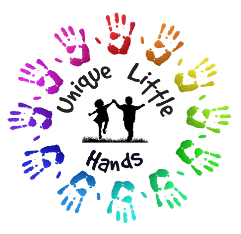 Unique Little Hands Child Development CenterChild Information Form The center staff needs your help to understand and plan for your child.  Please fill out the following form and return it to the center before enrollment.Date___________________                 Email: _________________________________Child’s Age______                      Child’s Birthday_______________________________ 						       Month                 Date                   YearChild’s Name: _________________________________________            Sex: M__F__		      Last                            First                   MiddleChild’s Preferred Name: _________________________________________________                                                                 (First Name, Middle Name or Nickname)Complete Address: _____________________________________________________                                                 Physical Address                  City: ______________________State: ________________ Zip: __________Admission Date: __________________     Termination Date: _____________Help Us Get to Know your ChildFamily Members (brothers, sisters, grandparent’s etc.) living at home:Name 		Age	Relationship		Indicate Name used by Child________	___	_____________	________________________________	___	_____________	________________________________	___	_____________	________________________________	___	_____________	________________________________	___	_____________	________________________Other members of the family (grandparents, aunts, uncles, etc.) living in the community:Name		Age	Relationship		Indicate Name used by Child________	___	_____________	________________________________	___	_____________	________________________________	___	_____________	________________________________	___	_____________	________________________________	___	_____________	________________________All about Your Child:Has your child had any previous school experience? ___________If yes, please give name and type of school______________________________Length of the attendance: ____________    Does your Child take a nap_______?If yes, Morning____________ Afternoon____________How many hours does your child sleep at night? (Approximately)______________Is your child toilet trained? _________   Does your child use any special words for toileting? __ If yes, please state: _______________________________________________Describe your child’s appetite:Always hungry_______ never hungry_____ snacks ______ snacks all day____Eats at mealtime____ has to be coaxed to eat_____Are there any foods your child may not or cannot eat? (Due to allergies, religious customs, etc.) ______?If yes, please list: ________________________________________________Are there any foods your child dislikes? _______ if yes, please list here: _____________	______________________________________________________________	______________________________________________________________Child’s Special Interests:  Singing ____ Painting ____ Stories ____ Trucks _____Pet’s ____ Music ____ Outside Play _____ Coloring _____ Other________Is your child generally:	Cooperative ____ Shy ____ Competitive ____ Happy _________ Aggressive ____ Sensitive ________ Submissive____________Angry _________Your child usually does what is asked of him/her? ____________________Your child seldom does what is asked of him/her? ______ Whines? _______List other behavior characteristics of your child. ________________________________________________________________________________________________________________________________________________________________________________________________________________________________________________________________________________________________________